Projekt „Sportovní a kulturní areál Školka Nezdenice“ byl realizován za přispění státního rozpočtu ČR z programu Ministerstva pro místní rozvoj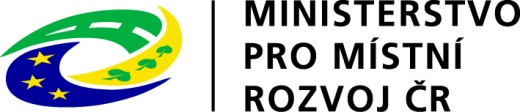 